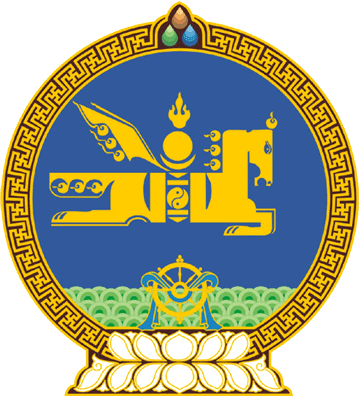 МОНГОЛ УЛСЫН ИХ ХУРЛЫНТОГТООЛ2023 оны 10 сарын 26 өдөр     		            Дугаар 86                     Төрийн ордон, Улаанбаатар хот   Тусгай хяналтын дэд хорооны   бүрэлдэхүүнд өөрчлөлт   оруулах тухайМонгол Улсын Их Хурлын тухай хуулийн 8 дугаар зүйлийн 8.1.6 дахь заалт, 28 дугаар зүйлийн 28.5 дахь хэсэг, Монгол Улсын Их Хурлын чуулганы хуралдааны дэгийн тухай хуулийн 26 дугаар зүйлийн 26.3, 26.5 дахь хэсгийг үндэслэн Монгол Улсын Их Хурлаас ТОГТООХ нь:1.Монгол Улсын Их Хурлын гишүүн Баагаагийн Баттөмөр, Дашдондогийн Ганбат нарыг Улсын Их Хурлын Тусгай хяналтын дэд хорооны гишүүнээр баталсугай.2.Энэ тогтоолыг 2023 оны 10 дугаар сарын 26-ны өдрөөс эхлэн дагаж мөрдсүгэй.	МОНГОЛ УЛСЫН 	ИХ ХУРЛЫН ДАРГА 				Г.ЗАНДАНШАТАР